Открытый урок по математикев 3-б классепо теме: «Римская система счисления»Учитель начальных классов:Захарова Юлия ИгоревнаЧехов2013-2014 учебный годПредмет: МатематикаАвторы учебника:  М.И. Моро, М.А. Бантова, Г.В. Бельтюкова, С.И. Волкова, С.В. СтепановаКласс: 3Тема: Римская система счисления Цели урока: познакомить с образованием и записью римских цифр;  сравнивать позиционную десятичную систему счисления с римской непозиционной системой записи чисел.Прогнозируемые результатыПредметные:  обучающиеся освоят способ образования,  записи и чтения римских цифр, применяя его при решении задач, числовых выражений.Метапредметные: Личностные: формировать действия смыслообразования и самоопределения, развитие мотивов учебной деятельности и формирование личностного смысла учения; формирование адекватной, позитивной самооценки.Регулятивные: формировать умение выполнять и контролировать свои действия по заданному образцу или правилу, оценивать свою деятельность, давать оценочную характеристику деятельности других, ставить учебную задачу на основе соотнесения того, что уже известно, усвоено учащимися и того, что неизвестно.Познавательные: формировать умения самостоятельно выделять и формулировать познавательную цель, проблему урока, проводить анализ и синтез, выполнять действия по алгоритму, логически рассуждать и доказывать, развивать умение использовать информацию. Коммуникативные:  развитие математической речи, умения работать в паре, слушать собеседника и вести диалог, участвовать в коллективном обсуждении проблем, строить продуктивное взаимодействие и сотрудничество со сверстниками и учителем.Тип урока: ОНЗОборудование: презентация; план работы и правила работы с римскими цифрами; карточки с римскими цифрами; карточки-сигналы; памятки; карточки с доп.заданием.Ход урока:1.Организационный момент. Мотивирование к учебной деятельности Цель: включение учащихся в деятельность на личностно-значимом уровне, мотивация к учебной деятельности.   - Сегодня к нам на урок пришли гости, давайте поприветствуем их. Садитесь.        - Этот урок у нас науке посвящается, Что математикой в школе называется.Она поможет воспитать такую точность мысли,
          Чтоб в нашей жизни все познать, измерить и исчислить!   -Ребята! А с помощью чего можно всё исчислить?          (С помощью чисел)2.Актуализация знаний и фиксирование индивидуального затруднения в пробном учебном действииЦель: обеспечение готовности учащихся к включению в продуктивную обучающую деятельность, повторение изученного материала, необходимого для «открытия нового знания».1)Повторение нумерации чисел в пределах 1000:
682, 580, 438, 357, 967
   - Назовите числа, которые видите на доске.    - Что общего у них?                                             (В записи 3 цифры)   - Как мы их называем?                                        (Трехзначные)
Задание:1- Назовите  «лишнее» число. Объясните свой выбор.3- Назовите самое маленькое число (357). Назовите его разрядный состав (3 сот.5 дес.7ед.).
4- Назовите соседей числа 682 (681, 683).
5- Назовите число, следующее за числом 967 (968). 6 – Назовите  число, предшествующее числу 438 (437).                                                                                               (ученики отвечают с места)Карточки – сигналы: если правильно выполнено задание – покажите зеленый цвет (+), если есть 1-2 ошибки – желтый цвет (+-), 3-5 ошибок – красный цвет (-). -Кто в устном счете допустил ошибки? Какие?- Как их исправить?2)Установить закономерность:  - Установите закономерность и продолжите ряд (запись в тетрадь по 2 числа): 
1) 356, 357, …, … . (358, 359)
2) 671, 670, …, … . (669, 668)
3) 501, 601, …, … . (701, 801)
4) XIV, XV, …, … . 
   - Проверим, как вы справились с этим заданием                           ВКЛ. ПРОЕКТОР3.Постановка проблемы.  Выявление места и причины затрудненияЦель: спроектировать ход учебных действий, необходимых для решения обозначенной проблемы; сформировать представление о римской системе счисления.   -У кого возникло затруднение?    - В каком месте возникло затруднение?   - Почему возникло затруднение?   - Это тоже числа, но записаны они особыми цифрами малознакомыми вам.    - Знает ли кто-нибудь, как они называются? 4.Построение проекта выхода из проблемы Цель: поставить цель, согласовать тему урока, выбрать способ выхода из проблемы, построить план достижения цели и определить средства - алгоритмы, модели и т.д.    - Назовите тему урока. (Римская система счисления) (СЛАЙД 1)   - Какую цель вам надо перед собой поставить? (Научиться записывать числа римскими цифрами и выполнять вычисления с ними) (СЛАЙД 2)   - Построим план достижения целей:                                 (Читают ученики)1.Познакомиться со способом образования римских цифр. 2.Узнать, как они называются.3.Научиться выполнять вычисления, сравнения с числами, обозначенными римскими цифрами. (СЛАЙД 3)                                                           (На доску цели)1)Знакомство с римской нумерацией - А знаете ли вы, почему цифры назвали римскими? (Они появились в Риме.)  -  Для того, чтобы разобраться, что это за цифры, предлагаю вам совершить путешествие в прошлое, в Древний Рим. (СЛАЙД 4)   - Ребята, назовите цифры, которые мы используем для записи чисел. (Для записи чисел мы используем цифры 0, 1, 2, 3, 4, 5, 6, 7, 8, 9)    - Это арабские цифры. (СЛАЙД 5)   - Сколько их? (10)   - Запишем в тетрадь числа первого десятка от 1 до 10. (на доске карточки с цифрами)      - Представьте, что вы древние римляне и не знаете цифр. С помощью чего изобразили бы число 1? 2?  3? (С помощью пальцев.)   - Да, действительно пальцы сыграли немалую роль в истории счета.    - Посмотрите, как изображали цифры 1, 2, 3.  (СЛАЙД 6)    - Покажите с помощью пальцев 1, 2, 3.    - Постройте с помощью палочек (В ПАРАХ)   I   II   III – запишем в тетрадь.   -  Как записать число 4?    - - Есть важное правило «Больше трёх одинаковых цифр подряд писать нельзя!» (СЛАЙД 7)                                                    (Правило №1 на доску)   - Для этого, как ни странно, нужно сначала узнать написание числа 5. Отгадку найдём всё там же в руке. (Учитель поднимает свою руку и показывает, где «прячется» цифра 5) .   - На что она похожа? (На галочку, на букву V в латинском алфавите)    - Верно. Вместо того чтобы рисовать всю руку, ее изображали знаком V , и этот значок стал обозначать цифру 5. (СЛАЙД 8 )   - Покажите с помощью пальцев 5. Постройте цифру 5 из палочек (В ПАРАХ)   V – запишем в тетрадь.   - А как записать число 10?  Из скольких 5-к состоит число 10? (Из 2-х)      - Абсолютно верно. Одна из них смотрит вверх, а другая вниз.      ( СЛАЙД 9)   - На какую букву похоже это число? (На икс)   - Покажите с помощью пальцев 10. Постройте 10 с помощью палочек.  (В ПАРАХ)   X – запишем в тетрадь.   - Есть второе важное правило:  цифры V и X – основные цифры римской нумерации.                                (СЛАЙД 10)                              (Правило №2 на доску)    - Какие однозначные числа мы не записали с помощью римских цифр? (4,6,7,8,9)   - Как же записать их, используя основные цифры?       - Третье правило: запись этих цифр основана на математических действиях – сложении и вычитании. Если цифра меньше V на I, то эта единица помещается слева от числа V. Если больше, то палочки будем приписывать справа.                                                               (СЛАЙД 11)                      (Правило №3 на доску)   - Кто догадался, как записать цифру 4? (Палочка и пять) (СЛАЙД 12)   - Покажете с помощью рук 4. Постройте (В ПАРАХ)   IV – запишем в тетрадь.   - Молодцы! Покажите с помощью рук 6. Постройте шесть (В ПАРАХ) (СЛАЙД 13)   VI – В ТЕТРАДЬ.- Пользуясь правилом образования римских цифр, как записать число 8? 9?- Покажите с помощью рук. Постройте (В ПАРАХ) (СЛАЙД 14)  VII, VIII – в тетрадь.       - А теперь подумайте, как запишем число 9, не нарушая правила?  (от 10 отнимем 1)   - Постройте с помощью палочек римскую 10, а слева – 1 (В ПАРАХ). (СЛАЙД 15)   IX – в тетрадь.   - Какую особенность римской нумерации нужно запомнить?   - Повторим правила записи чисел римскими цифрами: (СЛАЙД 16)  (Читают ученики)1. Больше трёх одинаковых цифр подряд не пишем. 2. Основные цифры - это V  и   X.3. Цифра, стоящая справа от основной (V, X), образуется путем прибавления, стоящая слева – действием вычитания.   - Мы записали числа первого десятка с помощью римских цифр.                                                                                                                      ВЫКЛ. ПРОЕКТОР            5.Реализация проекта выхода из затрудненияЦель: решение учебной проблемы 1)Решение исходной задачи, вызвавшей затруднения   - А теперь вернемся к заданию, в котором возникло затруднение. Продолжите ряд чисел:
   XIV, XV, XVI, XVII .- Назовите числа (14,    15,      16,      17). (образец на листах)- Кто справился с заданием?- Кто допустил ошибки? Как исправить? Вспомним правила записи римских чисел.6.Первичное закрепление с проговариванием во внешней речиЦель: проговаривание нового знания,  установление правильности и осознанности усвоения нового учебного материала.1)Работа в парах   - Запишите арабские числа 11, 14, 19, 20. Подумайте, как с помощью римских цифр записать эти числа? Обсудите это задание в парах. -Как будете работать в парах, как распределите работу между собой? (по очереди объяснять решение)   - Вам пригодилась помощь соседа? Поблагодарите его за работу.   - Проверьте. По очереди объясняйте, пользуясь алгоритмом (XI, XIV, XIX, XX).                  (образец на листах)   - Кто выполнил все верно?   - У кого допущены ошибки? Какие?   - Повторим алгоритм записи римских цифр.  Карточки – сигналы: если правильно выполнено задание – покажите зеленый цвет (+), если есть 1-2 ошибки – желтый цвет (+-), 3-5 ошибок – красный цвет (-). 2)Вычисления с римскими цифрами   - Мы учились читать и записывать римские числа. Что еще можно делать с ними?   - Римские цифры можно сравнивать, выполнять вычисления с ними.Учебник  стр.52№ 2 -  работа у доски, 2 строчка 1,2 неравенство – коллективно, 3 неравенство – самостоятельно                                     (проговаривание алгоритма решения)Карточки – сигналы: если задания не вызвали затруднений у вас, все понятно – покажите зеленый цвет (+), если допускали 1-2 ошибки – желтый цвет (+-), если трудно было выполнять все задания -3-5 ошибок – красный цвет (-).    - В чем трудности?    - Какие ошибки допускали?   - Что нужно делать, чтобы не допускать ошибки?Физминутка   (используются карточки с римскими цифрами)                        Зарядка: «Я называю вам движение и показываю римскую цифру, обозначающую, сколько раз его нужно выполнить»:Хлопайте в ладоши - II раз.Присядьте – V раз.Подпрыгните на правой ноге – IV раза.На левой ноге – VI раз.Потянитесь – III раза.Улыбнитесь друг другу – I раз.Пройдем по улице и обратим внимание на знаки дорожного движения.7.Самостоятельная работа с самопроверкой по эталонуЦель: установление правильности и осознанности усвоения нового учебного материала; выявление пробелов, неверных представлений и их коррекция.1)Самостоятельная работа- решение задачи   - Скоро мы будем отмечать 12 апреля. Что это за дата?   - День космонавтики. В  этот день в 1961 году в космос полетел первый человек космонавт Гагарин  Ю.А. (портрет на доску)                               - Задание: «Решите задачу, используя для записи римские цифры».(карточки с задачей у каждого ученика)    - Прочитайте задачу. Запишите слово «Задача» и решите ее самостоятельно.Земля вращается вокруг своей оси 24 часа, а Юпитер – на 14 часов меньше. Сколько часов вращается вокруг своей оси Юпитер?                             ВКЛ. ПРОЕКТОРXXIV – XIV = X (ч)Ответ: X часов.                                     (проверка СЛАЙД  17) - Кто выполнил верно задание? - У кого допущены ошибки? Какие? - Что поможет их исправить?Карточки – сигналы: если выполнили задание верно  – зеленый цвет (+), если допустили 1-2 ошибки – желтый цвет (+-), если допущено 3-5 ошибок – красный цвет (-). 8.Включение в систему знаний и повторениеЦель: организация деятельности учащихся по применению изученных знаний, выделение  существенных признаков, конкретизация ЗУН.1)Практическое применение римских цифр  - Где используются римские цифры? (СЛАЙД 18)9.Рефлексия учебной деятельности. Домашнее заданиеЦель: сравнение целей, поставленных в начале работы, с полученным результатом, подведение объективного результата работы.Закончи фразу:- Какая тема была сегодня на уроке?- Какую цель ставили перед собой?Закончи устно фразу:    Сегодня я узнал …   Было интересно …   Было трудно …   Я научился …   Меня удивило …   Мне захотелось …2)Рефлексия «Смайлик»- Хочу отметить работу на уроке следующих учеников … 3) Домашнее заданиеСтр.52 №3, 7 (пользуясь памяткой); дополнительно: «Узнайте и запишите возраст своих родителей с помощью римских чисел»   -Спасибо всем за работу. Урок окончен.  Памятка записи с римскими цифрамиПамятка записи с римскими цифрами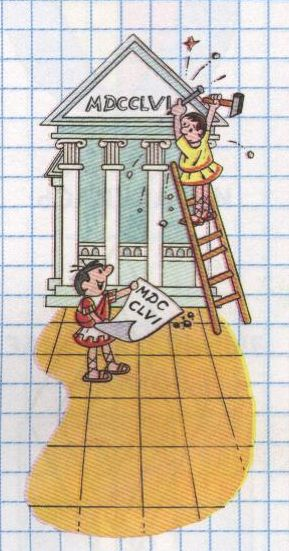 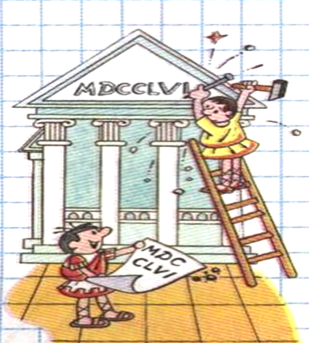 I1X10C100M1000II2XX20CC200MM2000III3XXX30CCC300MMM3000IV4XL40CD400Правила записи чисел римскими цифрами:1. Больше трёх одинаковых цифр подряд не пишем. 2. Основные цифры - это V  и   X.3. Цифра, стоящая справа от основной (V, X), образуется путем прибавления, стоящая слева – действием вычитания.Правила записи чисел римскими цифрами:1. Больше трёх одинаковых цифр подряд не пишем. 2. Основные цифры - это V  и   X.3. Цифра, стоящая справа от основной (V, X), образуется путем прибавления, стоящая слева – действием вычитания.V5L50D500Правила записи чисел римскими цифрами:1. Больше трёх одинаковых цифр подряд не пишем. 2. Основные цифры - это V  и   X.3. Цифра, стоящая справа от основной (V, X), образуется путем прибавления, стоящая слева – действием вычитания.Правила записи чисел римскими цифрами:1. Больше трёх одинаковых цифр подряд не пишем. 2. Основные цифры - это V  и   X.3. Цифра, стоящая справа от основной (V, X), образуется путем прибавления, стоящая слева – действием вычитания.VI6LX60DC600Правила записи чисел римскими цифрами:1. Больше трёх одинаковых цифр подряд не пишем. 2. Основные цифры - это V  и   X.3. Цифра, стоящая справа от основной (V, X), образуется путем прибавления, стоящая слева – действием вычитания.Правила записи чисел римскими цифрами:1. Больше трёх одинаковых цифр подряд не пишем. 2. Основные цифры - это V  и   X.3. Цифра, стоящая справа от основной (V, X), образуется путем прибавления, стоящая слева – действием вычитания.VII7LXX70DCC700Правила записи чисел римскими цифрами:1. Больше трёх одинаковых цифр подряд не пишем. 2. Основные цифры - это V  и   X.3. Цифра, стоящая справа от основной (V, X), образуется путем прибавления, стоящая слева – действием вычитания.Правила записи чисел римскими цифрами:1. Больше трёх одинаковых цифр подряд не пишем. 2. Основные цифры - это V  и   X.3. Цифра, стоящая справа от основной (V, X), образуется путем прибавления, стоящая слева – действием вычитания.VIII8LXXX80DCCC800Правила записи чисел римскими цифрами:1. Больше трёх одинаковых цифр подряд не пишем. 2. Основные цифры - это V  и   X.3. Цифра, стоящая справа от основной (V, X), образуется путем прибавления, стоящая слева – действием вычитания.Правила записи чисел римскими цифрами:1. Больше трёх одинаковых цифр подряд не пишем. 2. Основные цифры - это V  и   X.3. Цифра, стоящая справа от основной (V, X), образуется путем прибавления, стоящая слева – действием вычитания.IX9XC90CM900Правила записи чисел римскими цифрами:1. Больше трёх одинаковых цифр подряд не пишем. 2. Основные цифры - это V  и   X.3. Цифра, стоящая справа от основной (V, X), образуется путем прибавления, стоящая слева – действием вычитания.Правила записи чисел римскими цифрами:1. Больше трёх одинаковых цифр подряд не пишем. 2. Основные цифры - это V  и   X.3. Цифра, стоящая справа от основной (V, X), образуется путем прибавления, стоящая слева – действием вычитания.I1X10C100M1000II2XX20CC200MM2000III3XXX30CCC300MMM3000IV4XL40CD400Правила записи чисел римскими цифрами:1. Больше трёх одинаковых цифр подряд не пишем. 2. Основные цифры - это V  и   X.3. Цифра, стоящая справа от основной (V, X), образуется путем прибавления, стоящая слева – действием вычитания.Правила записи чисел римскими цифрами:1. Больше трёх одинаковых цифр подряд не пишем. 2. Основные цифры - это V  и   X.3. Цифра, стоящая справа от основной (V, X), образуется путем прибавления, стоящая слева – действием вычитания.V5L50D500Правила записи чисел римскими цифрами:1. Больше трёх одинаковых цифр подряд не пишем. 2. Основные цифры - это V  и   X.3. Цифра, стоящая справа от основной (V, X), образуется путем прибавления, стоящая слева – действием вычитания.Правила записи чисел римскими цифрами:1. Больше трёх одинаковых цифр подряд не пишем. 2. Основные цифры - это V  и   X.3. Цифра, стоящая справа от основной (V, X), образуется путем прибавления, стоящая слева – действием вычитания.VI6LX60DC600Правила записи чисел римскими цифрами:1. Больше трёх одинаковых цифр подряд не пишем. 2. Основные цифры - это V  и   X.3. Цифра, стоящая справа от основной (V, X), образуется путем прибавления, стоящая слева – действием вычитания.Правила записи чисел римскими цифрами:1. Больше трёх одинаковых цифр подряд не пишем. 2. Основные цифры - это V  и   X.3. Цифра, стоящая справа от основной (V, X), образуется путем прибавления, стоящая слева – действием вычитания.VII7LXX70DCC700Правила записи чисел римскими цифрами:1. Больше трёх одинаковых цифр подряд не пишем. 2. Основные цифры - это V  и   X.3. Цифра, стоящая справа от основной (V, X), образуется путем прибавления, стоящая слева – действием вычитания.Правила записи чисел римскими цифрами:1. Больше трёх одинаковых цифр подряд не пишем. 2. Основные цифры - это V  и   X.3. Цифра, стоящая справа от основной (V, X), образуется путем прибавления, стоящая слева – действием вычитания.VIII8LXXX80DCCC800Правила записи чисел римскими цифрами:1. Больше трёх одинаковых цифр подряд не пишем. 2. Основные цифры - это V  и   X.3. Цифра, стоящая справа от основной (V, X), образуется путем прибавления, стоящая слева – действием вычитания.Правила записи чисел римскими цифрами:1. Больше трёх одинаковых цифр подряд не пишем. 2. Основные цифры - это V  и   X.3. Цифра, стоящая справа от основной (V, X), образуется путем прибавления, стоящая слева – действием вычитания.IX9XC90CM900Правила записи чисел римскими цифрами:1. Больше трёх одинаковых цифр подряд не пишем. 2. Основные цифры - это V  и   X.3. Цифра, стоящая справа от основной (V, X), образуется путем прибавления, стоящая слева – действием вычитания.Правила записи чисел римскими цифрами:1. Больше трёх одинаковых цифр подряд не пишем. 2. Основные цифры - это V  и   X.3. Цифра, стоящая справа от основной (V, X), образуется путем прибавления, стоящая слева – действием вычитания.